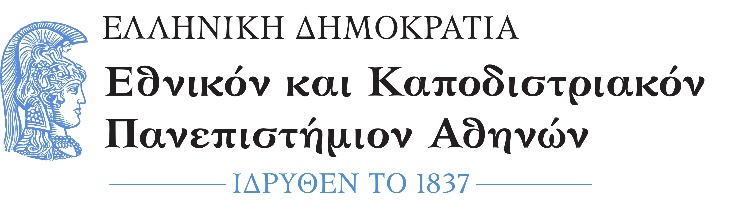 Βεβαίωση/Πρακτικό αξιολόγησηςH Τριμελής Εξεταστική Επιτροπή για την αξιολόγηση και εξέταση του/της υποψήφιου/ας κ. ………………………………………….., συνεδρίασε σήμερα … /… /….  H Επιτροπή διαπίστωσε ότι η Διπλωματική Εργασία του/της κ…………………… ……………………με τίτλο……………………………………………………………………………….. σε επίπεδο περιεχομένου είναι ………………………………….. (άριστη/ πολύ καλή/καλή/ικανοποιητική/μη ικανοποιητική) και οι απαντήσεις στα ερωτήματα που ετέθησαν στην παρουσίαση υπήρξαν……………........................ (άριστες/πολύ καλές/καλές/ικανοποιητικές/ μη ικανοποιητικές).Με βάση τα ανωτέρω, η Επιτροπή ομόφωνα προτείνει την απονομή του Μεταπτυχιακού Διπλώματος Ειδίκευσης (Μaster's) με βαθμό ………………….. στον/στην κ. …………………………,…….. για την ποιότητα του έργου του.Tα  Μέλη της Εξεταστικής ΕπιτροπήςΕπιβλέπων				          			(Υπογραφή) Μέλη:								(Υπογραφή)								(Υπογραφή)